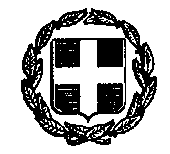 ΕΛΛΗΝΙΚΗ ΔΗΜΟΚΡΑΤΙΑΔΗΜΟΣ ΗΡΑΚΛΕΙΟΥ ΔΙΕΥΘΥΝΣΗ  ΚΑΘΑΡΙΟΤΗΤΑΣ & ΑΝΑΚΥΚΛΩΣΗΣ ΤΜΗΜΑ  ΜΕΛΕΤΩΝ, ΠΡΟΓΡ/ΣΜΟΥ& ΑΝΑΚΥΚΛΩΣΗΣ Ταχ. Δ/νση: ΑΓ. ΤΙΤΟΥ 1Τ.Κ: 71202ΑΡΜΟΔΙΟΣ  :ΜΠΑΛΤΗΡΑ ΚΑΛΛΙΟΠΗΤηλ.:2813409625, 631Fax:  2813409619E-mail : baltira-p@heraklion.grΕΡΓΟ: Προμήθεια - εγκατάσταση  απαιτούμενου υλικοτεχνικού εξοπλισμού και εκπαίδευση χρηστών (όπου απαιτείται) για την εφαρμογή συστήματος υλοποίησης στη πηγή (Παραδοτέο 4.2.1.) και την  λειτουργία του συστήματος των ΑΜΚ (Παραδοτέο 5.2.1) της Πράξης με τίτλο «Συστήματα Αυτόνομης Οικιακής Κομποστοποίησης σε Αστικό Περιβάλλον» και ακρωνύμιο ACUA του Ε.Π. INTERREG V-A «Ελλάδα – Κύπρος 2014 -2020».Πίνακας Συμμόρφωσης – Τεχνικές Προδιαγραφές Τμήματος Α: Κάδοι απορριμμάτων & κομποστοποιήσιμοι σάκοιΠίνακας Συμμόρφωσης – Τεχνικές Προδιαγραφές Τμήματος Α: Κάδοι απορριμμάτων & κομποστοποιήσιμοι σάκοιΠίνακας Συμμόρφωσης – Τεχνικές Προδιαγραφές Τμήματος Α: Κάδοι απορριμμάτων & κομποστοποιήσιμοι σάκοιΠίνακας Συμμόρφωσης – Τεχνικές Προδιαγραφές Τμήματος Α: Κάδοι απορριμμάτων & κομποστοποιήσιμοι σάκοιΠίνακας Συμμόρφωσης – Τεχνικές Προδιαγραφές Τμήματος Α: Κάδοι απορριμμάτων & κομποστοποιήσιμοι σάκοιΑ/ΑΠεριγραφήΥποχρεωτική ΑπαίτησηΑπάντησηΠαραπομπήΑΚάδος Απορριμμάτων Α.1Χωρητικότητα σε απορρίμματα (lt)10Α.2Ο κάδος θα πρέπει να είναι πλαστικός σύμφωνα με τις οδηγίες ISO 14001 – ISO 9001ΝΑΙΒΚάδος Απορριμμάτων με πεντάλΒ.1Χωρητικότητα σε απορρίμματα (lt)60Β.2Ο κάδος θα πρέπει να είναι πλαστικός βαρέως τύπουΝΑΙΒ.3Το άνοιγμα στο καπάκι θα γίνεται με την χρήση ποδομοχλού (πεντάλ)ΝΑΙΓΚάδοι ανακύκλωσης εσωτερικών χώρωνΓ.1Χωρητικότητα σε απορρίμματα τουλάχιστον (lt)50Γ.2Ο κάδος θα πρέπει να κατασκευασμένος από 100% πρωτογενές πλαστικό υλικό ώστε να είναι αδιάβροχοςΝΑΙΔΚάδοι Πλαστικοί 360 ltΔ.1Οι προσφερόμενοι κάδοι να είναι απολύτως καινούργιοι, αμεταχείριστοι και πρόσφατης κατασκευής του τελευταίου δωδεκαμήνουΝΑΙΔ.2Οι κάδοι να είναι κατάλληλοι για ασφαλή και υγιεινή απόθεση οικιακών απορριμμάτωνΝΑΙΔ.3Οι πλαστικοί κάδοι πρέπει να ακολουθούν τις ευρωπαϊκές προδιαγραφές ΕΝ 840-1ΝΑΙΔ.4Οι κάδοι να είναι κατασκευασμένοι από υψηλής ποιότητας πολυαιθυλένιοΝΑΙΔ.5Χωρητικότητα σε απορρίμματα (lt)360Δ.6Στον πυθμένα των κάδων θα πρέπει να προβλέπεται οπή αποχέτευσης, για την άνετη εκροή υγρών, κατά το πλύσιμο των κάδωνΝΑΙΔ.7Οι πλαστικοί κάδοι πρέπει να έχουν δυο τροχούς σταθερής κατεύθυνσης Φ200mmΝΑΙΔ.8Εύχρηστο και ελαφρύ πλαστικό καπάκι, με μονό ή διπλό τοίχωμα, κατάλληλου πάχους που του προσδίδει ανθεκτικότηταΝΑΙΔ.9Οι κάδοι να διαθέτουν ποδομοχλό ΝΑΙΕΚομποστοποιήσιμοι σάκοιΕ.1Ανθεκτικές και απολύτως κομποστοποιήσιμες σύμφωνα με το πρότυπο EN 13432ΝΑΙΕ.2Για κάδους 10L: To μέγεθος των σάκων θα πρέπει να είναι τουλάχιστον 10 λίτρων, οι διαστάσεις τους τουλάχιστον W420 x L 450mm. Θα πρέπει σε κάθε περίπτωση να εφαρμόζει στον κάδο στον οποίο θα παρέχει ο ανάδοχος.ΝΑΙΕ.3Για κάδους 60L: To μέγεθος των σάκων θα πρέπει να είναι τουλάχιστον 140 λίτρων, οι διαστάσεις τους τουλάχιστον W700 x L 1000mm. Θα πρέπει σε κάθε περίπτωση να εφαρμόζει στον κάδο στον οποίο θα παρέχει ο ανάδοχος.ΝΑΙ Η ΣΥΝΤΑΚΤΗΣΗράκλειο, ............                                                               Μπάλτηρα ΚαλλιόπηΤοπογράφος Μηχ. ΤΕ με α΄β